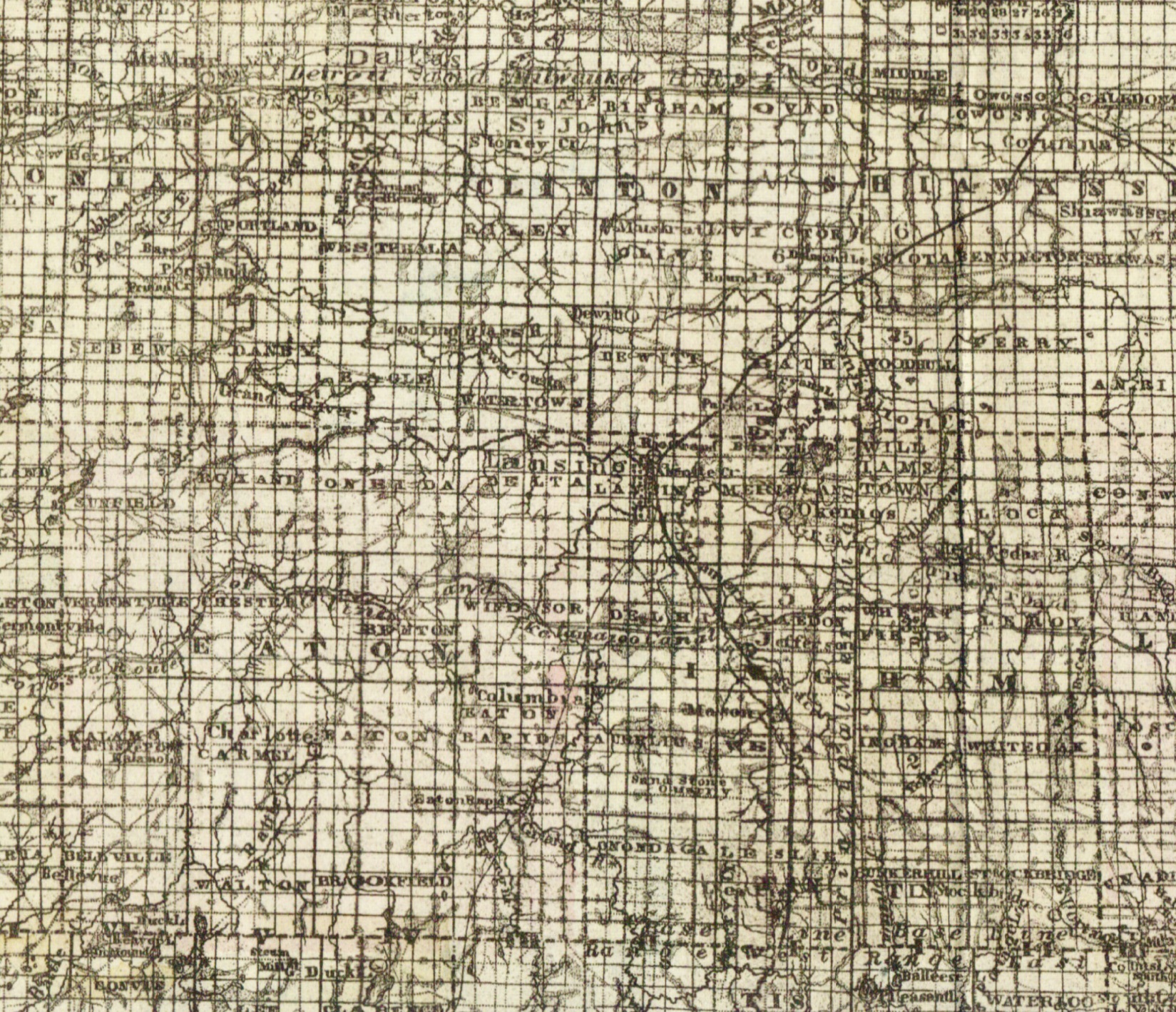 1871-Lansing-crop